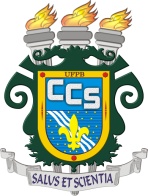 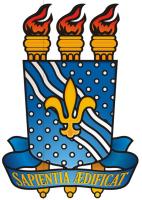 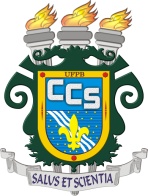 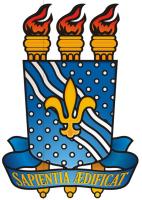 FLUXO DE ORIENTAÇÕES PARA O TRABALHO DE CONCLUSÃO DE CURSO (TCC I) PARA DOCENTES E ALUNOSPeríodo: 2019.1COMISSÃO DE TCC (tcc.to.ufpb@gmail.com)Profa. Alyne Kalyane Câmara de Oliveira Profa. Beatriz Prado PereiraProfa. Márcia Maria Mont`AlverneATENÇÃO!  Todos os alunos, orientadores e coorientadores (se houver) deveram ler a resolução COORDTO/CCS Nº 03/2012 (anexo 1), que estabelece as normas para elaboração, orientação e defesa do Trabalho de Conclusão de Curso (TCC) do Curso de Graduação em Terapia Ocupacional.TCC I – PROJETO DE PESQUISA E SEMINÁRIO DE APRESENTAÇÃOPara realizar a matrícula em TCC I os alunos devem levar na coordenação o TERMO DE COMPROMISSO DE ORIENTAÇÃO DE TCC (anexo 2) preenchido e assinado pelo aluno(a), orientador(a) e coorientador(a), se houver.No decorrer do processo de TCC o aluno (a) e o orientador (a) devem preencher e assinar a FICHA DE ACOMPANHAMENTO DE ORIENTAÇÃO DO TCC (anexo 3) que ficará sob responsabilidade do (a)orientador(a).O aluno com orientação do professor deve elaborar um projeto de pesquisa seguindo a formatação proposta no MANUAL DE ELABORAÇÃO DE TCC (anexo 4).As apresentações dos seminários acontecerão no dia 8 de agosto de 2019 (quinta-feira às 14h) e os alunos serão divididos em grupos de apresentação.Cada aluno deverá preparar uma breve apresentação do seu projeto (10 minutos), contemplando introdução, objetivo(s), metodologia e cronograma de trabalho, conforme disposto no Manual.Todos os alunos deverão chegar no horário de início dos seminários e assistir as apresentações dos colegas de seu grupo.Na ocasião dos seminários, os professores/avaliadores farão suas contribuições.O seminário de TCC consistirá em uma apresentação aberta.A nota de TCC 1 deve ser dada pelo professor orientador, de acordo com o FORMULÁRIO DE AVALIAÇÃO DO TCC 1 (anexo 5) que deve ser encaminhado para o E-MAIL da Coordenação de Curso até o dia 26 de setembro de 2019.